贵州理工学院网盘使用手册请各位老师认真阅读参考操作说明进行安装设置，操作步骤如下：PC客户端登录自己网盘（1）Win10、Win11系统通过浏览器输入地址https://www.seafile.com/download/ 下载windows客户端进行安装。（Win7系统下载附件里的 附件2 Seafilev900.msi文件进行安装）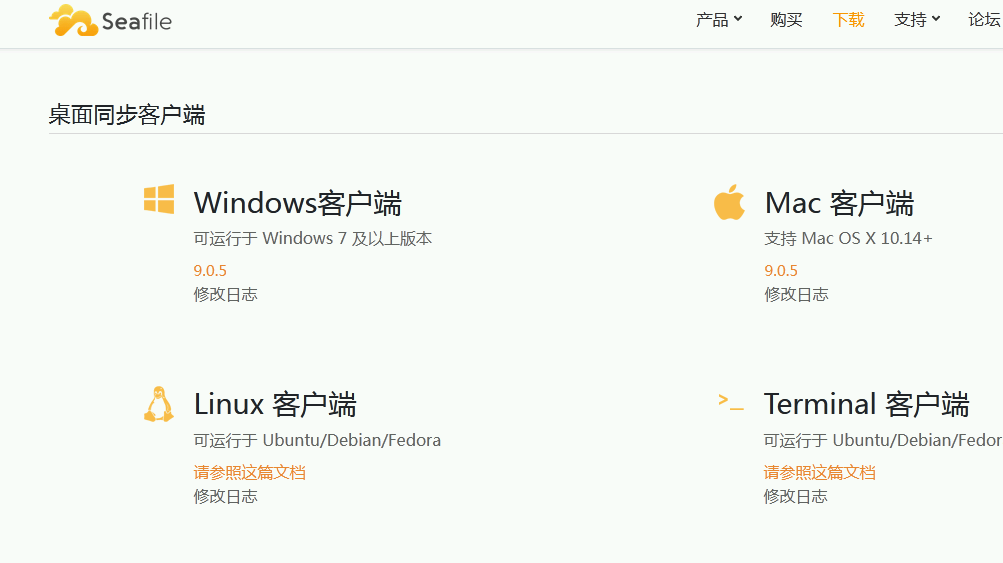 （2）点击Windows客户端 9.0.5 下载（3）下载完成客户端后双击运行（4）安装完成后进行初始化客户端设置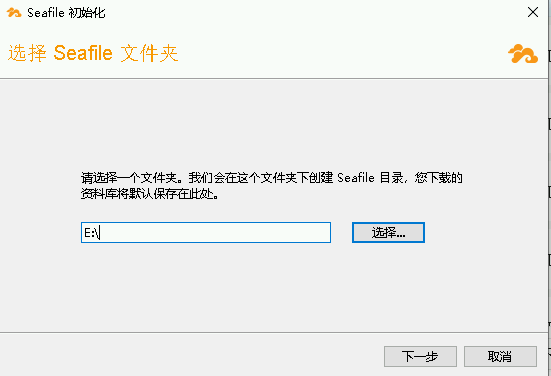 （5）选择本机一个文件路径，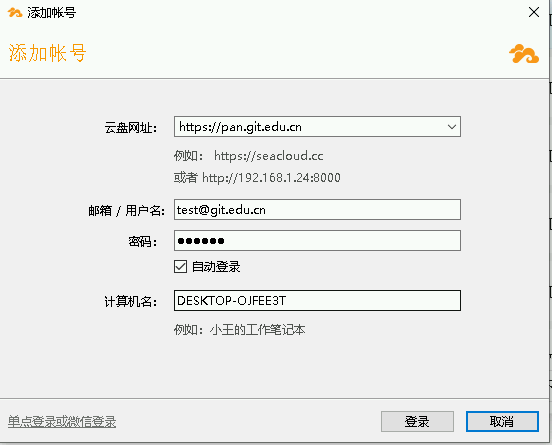 （6）配置登录自己云盘信息，云盘网址填入：https://pan.git.edu.cn 用户名：工号@git.edu.cn ，密码：Git@******  (*号数字与VPN系统密码一致)（7）登录完成以后点击默认资料库，选择设置本地自盘路径为同步网盘，或拖拽本地文件夹到“选择文件夹”位置或者单击“选择文件夹”实现网盘同步。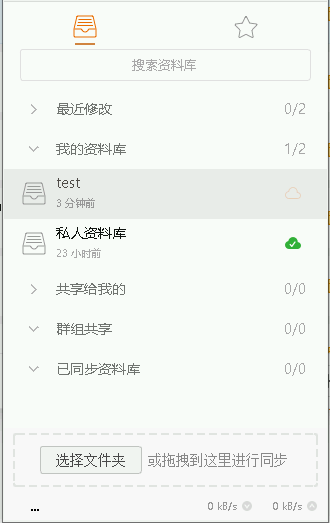 2、手机端登录自己网盘（1）手机浏览器输入地址  https://www.seafile.com/download/  下载客户端安卓系统手机用户选择Android 客户端点击直接下载，或扫描二维码下载。（苹果手机用户打开APP Store应用市场下载seafile ，参考步骤（2）进行安装）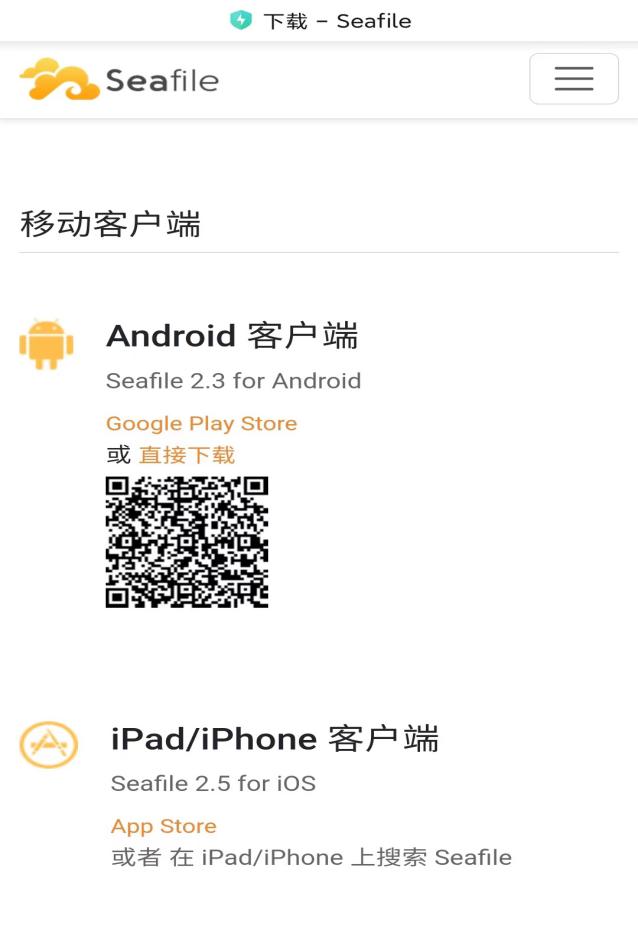 （2）下载后授权安装，打开app。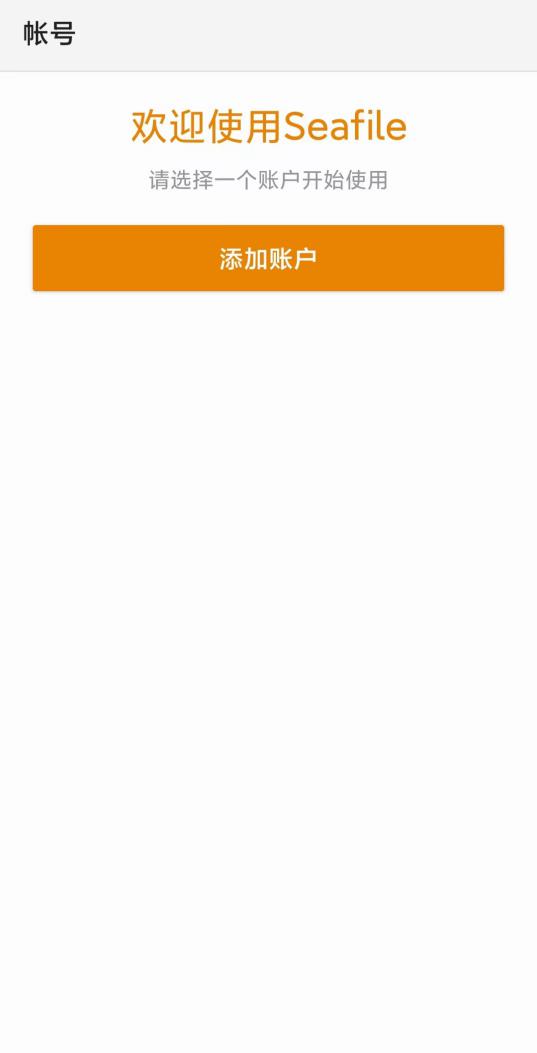 （3）点击添加账户，点击cloud.seafie.com弹出登录界面，在云盘网址输入pan.git.edu.cn，用户名为：工号@git.edu.cn ，密码：Git@******  (*号数字与VPN系统密码一致)，然后点击登录。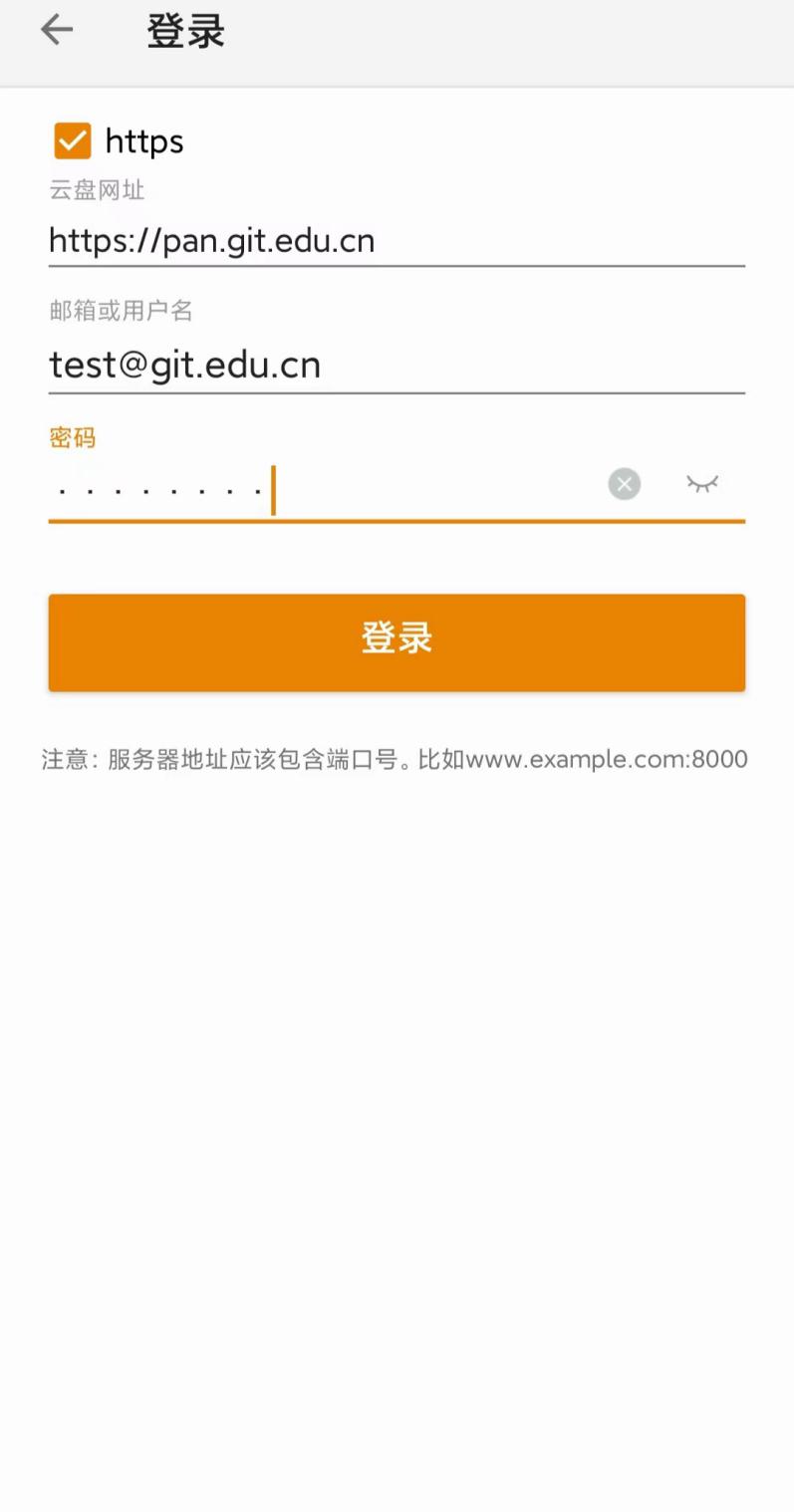 （4）登录后界面，设置允许程序读写磁盘权限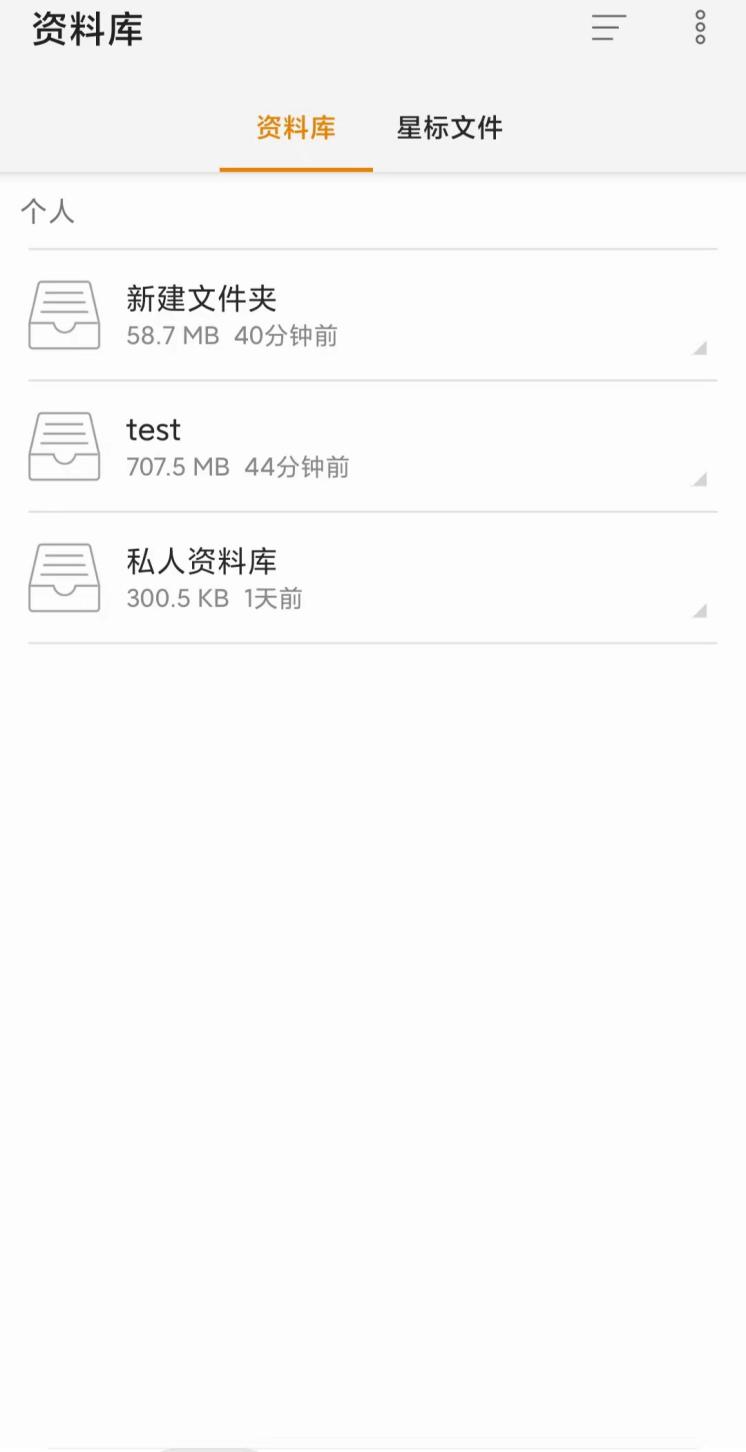 3、电脑网页端登录自己网盘（1）打开浏览器输入地址https://pan.git.edu.cn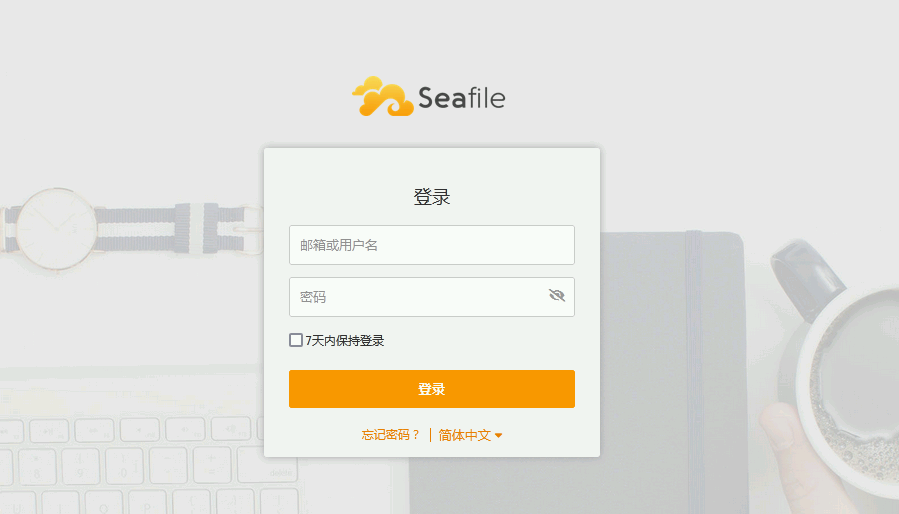 登录用户名：工号@git.edu.cn  密码：Git@******  (*号数字与vpn系统密码一致)（2）点击我的资料库，点击新资料库可以建立任意文件夹存放自己的资料，实现文件上传下载（举例文件夹为test）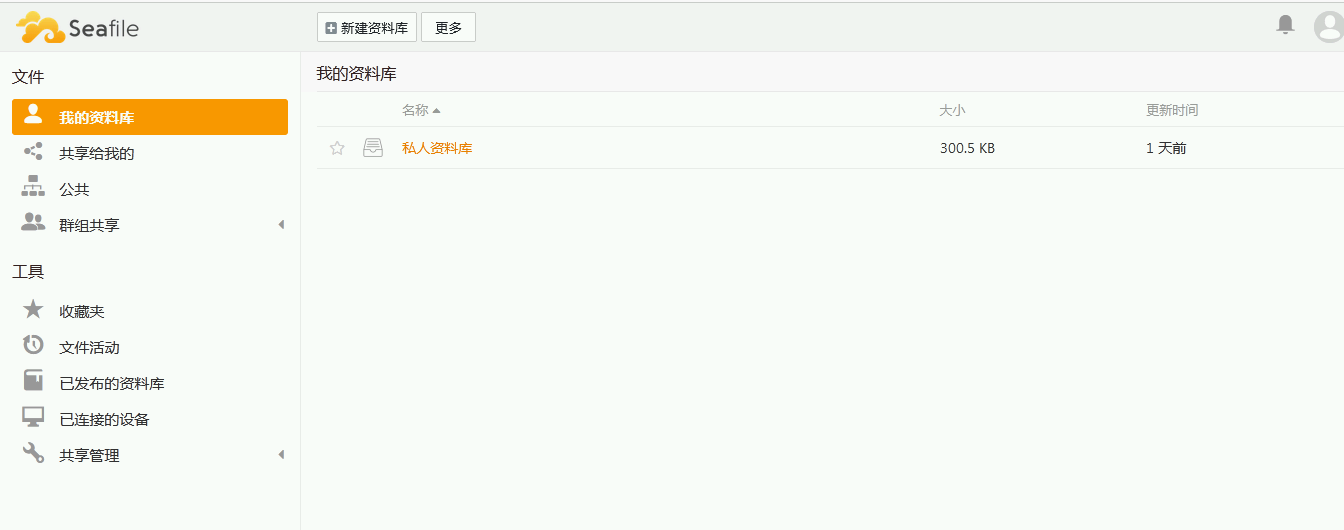 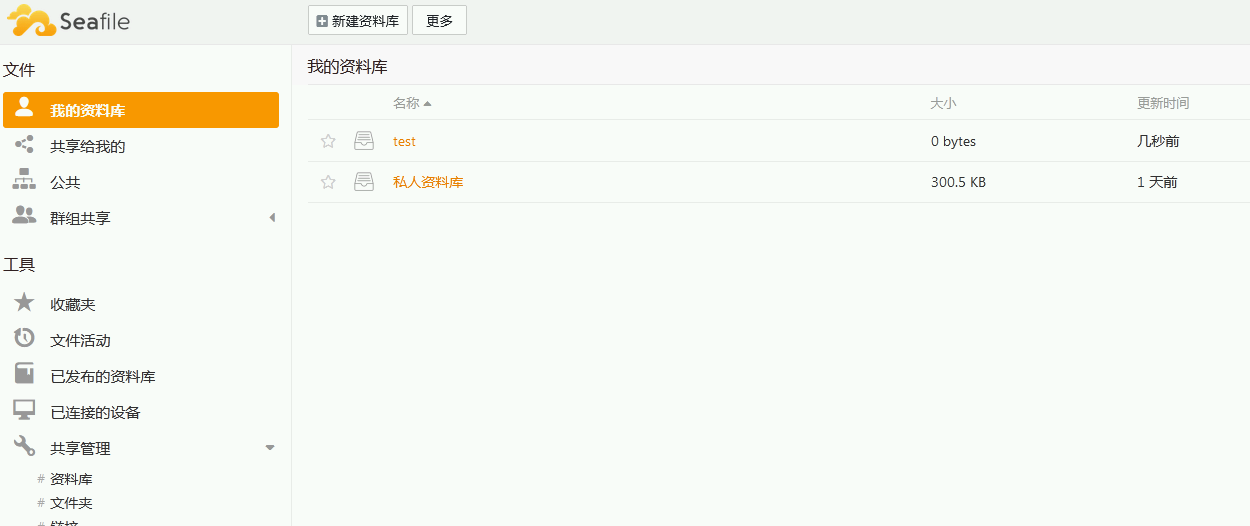 （3）点击test打卡该文件夹，点上传按钮可以上传资料。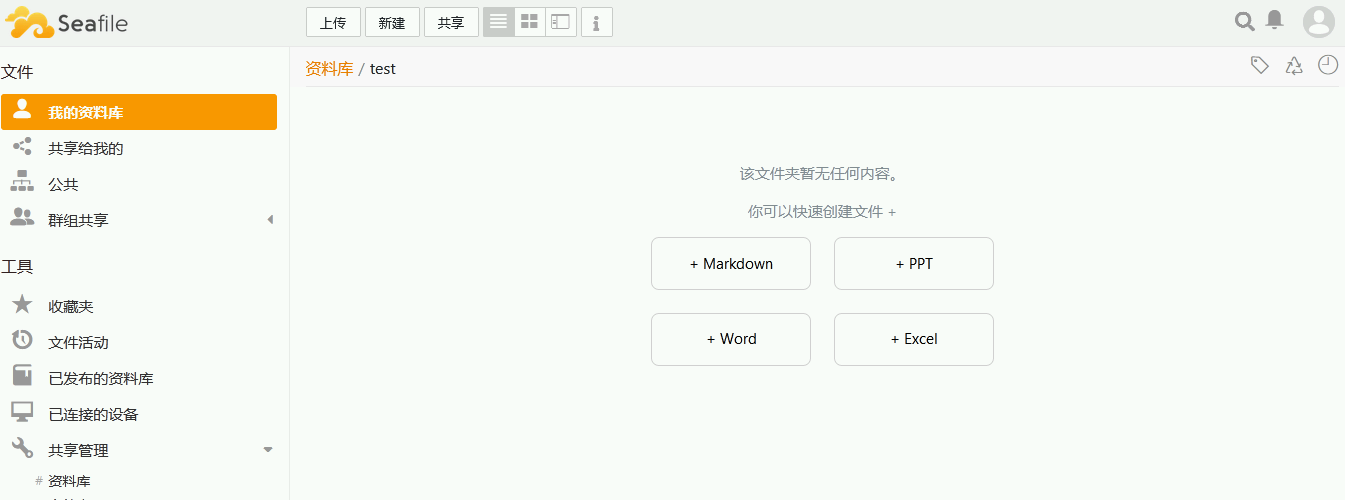 